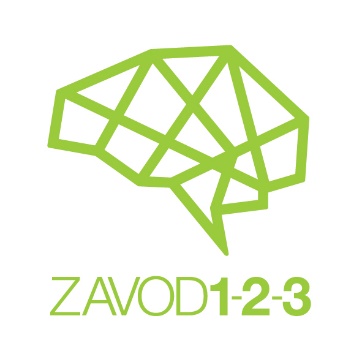 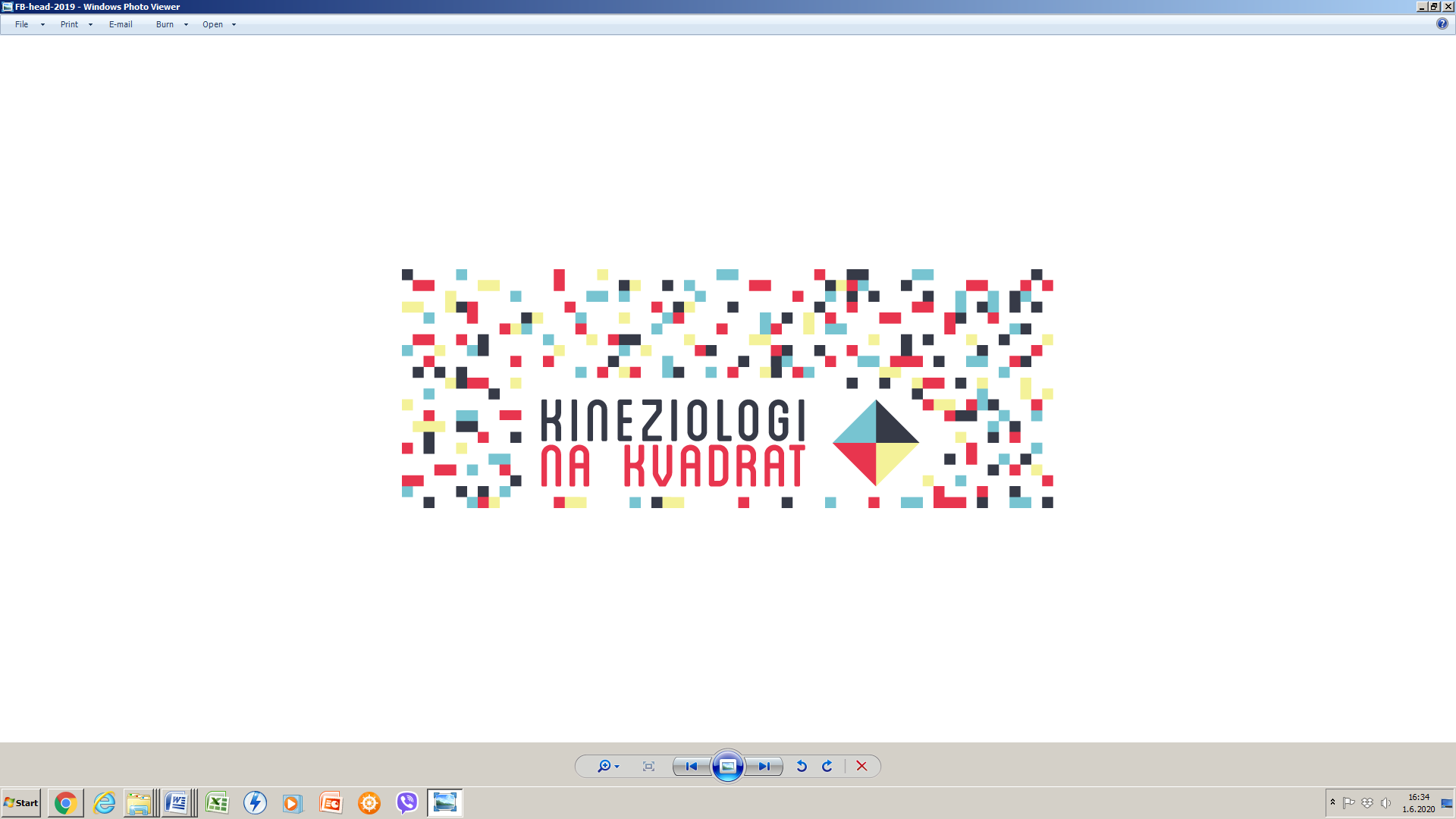 PRIJAVNICA ZA POLETNE ROBO-LEGO IN ŠPORTNE POČITNICE V LJUBLJANIPODATKI UDELEŽENCAIME in PRIIMEK:NASLOV:DATUM ROJSTVA:KONTAKTNI PODATKI STARŠEV oz. SKRBNIKOV (na katerega so dosegljivi v času počitnic):IME in PRIIMEK:TELEFON:E-MAIL:POSEBNOSTI PRI OTROKU (diete- npr. celiakija, bolezni, zdravila- redna terapija, alergije, ostalo): Prijavljam se na (obkroži):ROBO – LEGO POČITNICE (8-12H)ŠPORTNE POČITNICE (12-16H)OBA PROGRAMA (8-16H)TOPEL OBROK - kosilo (5 DNI)Starši oziroma skrbnik soglašajo in so seznanjeni, da se je njihov otrok udeleži počitnic v terminu od 24.-28.8. v Ljubljani in sprejemajo navedena splošna pravila:Udeleženec mora imeti urejeno zdravstveno zavarovanje.Izjavljajo, da otrok nima bolezni, ki bi ogrožala njegovo življenje ali poslabšala zdravstveno stanje zaradi ukvarjanja z aktivnostmi na počitnicahO morebitnih posebnostih otroka (alergije, dietna prehrana …) bom predčasno pisno obvestili organizatorja počitnic (izpolnil na prijavnici)Za vse vrednostne predmete, ki jih bo prinesel s seboj, odgovarja udeleženec sam.Počitnice lahko v primeru premajhnega števila prijav odpovemo. V tem primeru vam denar vrnemo.V primeru vaše odpovedi dobite dobropis, ki ga lahko porabite v roku 1 leta od datuma plačila za ostale aktivnosti, ki jih izvajamo v našem društvu.Plačilo za robo-lego del počitnic nakažete na TRR Zavoda 1-2-3 po izdanem računu.Plačilo za športni del počitnic in topel obrok nakažete na TRR Športnega društva Kineziologi na kvadrat po izdanem računu.Izpolnjene prijavnice nam prosim posredujte na  e-mail kin.nakvadrat@gmail.com ali  info@zavod123.si. Za vse dodatne informacije nam lahko pošljete mail na navedena e-mail naslova ali pokličete na telefon 041 845 648 (Eva – Kineziologi na kvadrat) ali 070 295 617 (Zavod 1-2-3).Datum: Podpis starša oz. skrbnika: __________________________